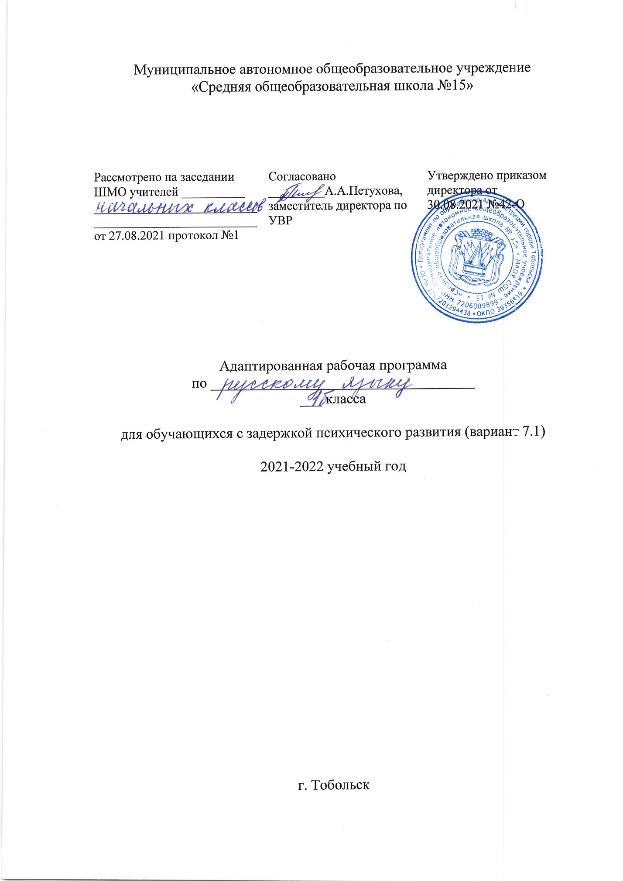 Пояснительная запискаАдаптированная рабочая программа по русскому языку в 1 классе для обучающихся с ограниченными возможностями здоровья (ОВЗ), вариант 7.1, разработана на основе основополагающих документов современного Российского Образования.По данной общеобразовательной программе предусмотрено обучение детей с ЗПР. Дети с ограниченными возможностями здоровья требуют создания для них особых образовательных условий. На основании ст.79 Федерального закона от 29 декабря 2012г. №273 «Об образовании в РФ» обучение учащихся с ЗПР ведется в общеобразовательных классах в форме инклюзивного обучения, которое предполагает организацию индивидуального подхода при проведении уроков и дифференциацию материала при планировании уроков и заданий. Программа адаптирована для обучения лиц с задержкой психического развития с учетом особенностей их психофизического развития, индивидуальных возможностей и при необходимости обеспечивающая коррекцию нарушений развития и социальную адаптацию указанных лиц. Она построена с учетом специфики усвоения учебного материала детьми с задержкой психического развития. Представленная программа, сохраняя основное содержание образования, принятое для массовой школы, отличается тем, что предусматривает коррекционную направленность обучения. Учебники позволяют строить обучение с учетом психологических и возрастных особенностей младших школьников, на основе принципа вариативности. Благодаря этому закладывается возможность обучения детей с разным уровнем развития, возможность выстраивания дифференцированной работы на уроке.Цели курса:- ознакомление учащихся с основными положениями науки о языке и формирование на этой основе знаково-символического восприятия и логического мышления учащихся;- формирование коммуникативной компетенции учащихся: развитие устной и письменной речи, монологической и диалогической речи, а также навыков грамотного, безошибочного письма как показателя общей культуры человека.        Программа направлена на формирование общеинтеллектуальных умений, обогащение словарного запаса, расширение кругозора, развитие познавательных способностей, привития чувства любви и уважения к великому русскому языку.Курс состоит из двух блоков: «Русский язык. Обучение письму» и «Русский язык».Основными целями блока «Русский язык. Обучение письму» являются:- формирование основ элементарного графического навыка;- развитие речевых умений, обогащение и активизация словаря;- осуществление грамматико-орфографической пропедевтики.Обучение письму идёт параллельно с обучением чтению с учётом принципа координации устной и письменной речи. Содержание обучения грамоте обеспечивает решение новных задач трёх его периодов: добукварного (подготовительного), букварного (основного) и поспебукварного (заключительного).Целями изучения блока «Русский язык» являются:- ознакомление учащихся с основными положениями науки о языке и формирование на этой основе знаково-символического восприятия и логического мышления учащихся;- формирование коммуникативной компетенции учащихся: развитие устной иписьменной, монологической и диалогической речи, а также навыков грамотного, безошибочного письма как показателя общей культуры человека.Программа направлена на реализацию средствами предмета «Русский язык» основных задач образовательной области «Филология»:- формирование первоначальных представлений о единстве и многообразии языкового и культурного пространства России, о языке как основе национального самосознания;- развитие диалогической и монологической устной и письменной речи;- развитие коммуникативных умений;- развитие нравственных и эстетических чувств;- развитие способностей к творческой деятельности.Программа определяет ряд практических задач, решение которых обеспечит достижение основных целей изучения предмета:- развитие речи, мышления, воображения школьников, умения выбирать средства языка в соответствии с целями, задачами и условиями общения;- формирование у младших школьников первоначальных представлений о системе структуре русского языка; лексике, фонетике, графике, орфоэпии, морфемике (состав слова), морфологии и синтаксисе;- формирование навыков культуры речи во всех её проявлениях, умений правильно писать и читать, участвовать в диалоге, составлять несложные устные монологические высказывания и письменные тексты;- воспитание позитивного эмоционально-ценностного отношения к русскому языку, чувства сопричастности к сохранению его уникальности и чистоты; пробуждение познавательного интереса к языку, стремления совершенствовать свою речь.Добукварный период является введением в систему языкового образования. Его содержание направлено на создание мотивации к учебной деятельности, развитие интереса к самому процессу письма. Особое внимание на этом этапе уделяется выявлению начального уровня развитости устных форм речи у каждого ученика, особенно слушания и говорения. Стоит и другая задача - приобщение к учебной деятельности, приучение к требованиям школы.Введение детей в мир языка начинается со знакомства со словом, его значением. На подготовительном этапе формируются первоначальные представления о гласных и согласных (твёрдых и мягких звуках), изучаются первые пять гласных звуков и обозначающие их буквы. Дети усваивают требования к положению тетради, ручки, к правильной посадке, учатся писать сначала элементы букв, а затем овладевают письмом целых букв.Содержание букварного периода охватывает изучение написания согласных букв; последующих гласных букв; букв, не обозначающих звуков.Послебукварный (заключительный) период нацелен на отработку навыка каллиграфического письма.Блок «Русский язык» представлен в программе следующими содержательными линиями:- система языка (основы лингвистических знаний): лексика, фонетика и орфоэпия,графика, состав слова (морфемика), грамматика (морфология и синтаксис);- орфография и пунктуация;- развитие письменной речи.Общая характеристика учебного предмета, коррекционного курса   Содержание курса имеет концентрическое строение, предусматривающее изучение одних и тех же разделов и тем в каждом классе. Такая структура программы позволяет учитывать степень подготовки учащихся к восприятию тех или иных сведений о языке, обеспечивает постепенное возрастание сложности материала и организует комплексное изучениеграмматической теории, навыков правописания и развития речи.    В программе выделен раздел «Виды речевой деятельности». Его содержание обеспечивает ориентацию первоклассников в целях, задачах, средствах и значении различных видов речевой деятельности. Развитие и совершенствование всех видов речевой деятельности заложит основы для овладения письменной формой языка, культурой письменной речи.   Учащиеся научатся адекватно воспринимать письменную речь, анализировать свою и оценивать чужую речь, создавать собственные письменные тексты в соответствии с задачами коммуникации. Включение данного раздела в программу усиливает внимание к формированию коммуникативных умений и навыков, актуальных для практики общения младших школьников.   Программа предусматривает изучение орфографии и пунктуации на основе формирования универсальных учебных действий. Сформированность умений различать части речи, обнаруживать орфограмму, соотносить орфограмму с определённым правилом, выполнятьдействие по правилу, осуществлять орфографический самоконтроль является основой грамотного, безошибочного письма.   Программой предусмотрено целенаправленное формирование первичных навыков работы с информацией. В ходе освоения русского языка формируются умения, связанные с информационной культурой: умения читать, писать, эффективно работать с учебной книгой, пользоваться лингвистическими словарями и справочниками. Первоклассники будут работать с информацией, представленной в разных форматах (текст, рисунок, таблица, схема, модель слова, памятка). Они научатся анализировать, оценивать, преобразовывать и представлять полученную информацию, а также создавать новые информационные объекты: сообщения, отзывы, письма, поздравительные открытки, небольшие сочинения, сборники творческих работ, классную газету и др.   Программа предполагает организацию проектной деятельнбсти, которая способствует включению учащихся в активный познавательный процесс. Проектная деятельность позволяет закрепить, расширить, углубить полученные на уроках знания, создаёт условия для творческого развития детей, формирования позитивной самооценки, навыков совместнойдеятельности со взрослыми и сверстниками, умений сотрудничать друг с другом, совместно планировать свои действия, вести поиск и систематизировать нужную информацию.  Место учебного предмета, коррекционного курса в учебном плане   В соответствии с учебным планом школы, рабочая программа по русскому языку рассчитана на 165 часов в год (33 учебные недели)Ценностные ориентиры содержания учебного предметаВедущее место предмета «Русский язык» в системе общего образования обусловлено тем, что русский язык — это родной язык русского народа, государственный язык Российской Федерации, средство межнационального общения, основа формирования гражданской идентичности и толерантности в поликультурном обществе. Изучение русского языка способствует пониманию того, что язык представляет собой явление национальной культуры и основное средство человеческого общения, средство получения знаний в разных сферах человеческой деятельности. В процессе изучения русского языка у учащихся начальной школы формируется позитивное эмоционально-ценностное отношение к русскому языку, чувство сопричастности к сохранению его уникальности и чистоты, осознание эстетической ценности родного языка, пробуждение познавательного интереса к языку, стремление к его грамотному использованию в устной и письменной речи.Изучение русского языка является средством овладения первоначальными научными знаниями о русском языке, представлениями о взаимосвязи его уровней и единиц, о нормах русского литературного языка и правилах речевого этикета, средством развития умений ориентироваться в целях, задачах, условиях общения, выборе адекватных языковых средств для успешногорешения коммуникативных задач. Русский язык является основным каналом социализации личности, основой развития мышления, воображения, интеллектуальных и творческих способностей учащихся, основойформирования умения учиться и способности к организации своей деятельности средством формирования морально-этических норм, принятых в обществе.«Русский язык» — это главный, центральный предмет в начальном звене школы, неразрывно связан со всеми школьными предметами, влияет на качество их усвоения, обеспечивает готовность выпускников начальной школы к дальнейшему образованию.Личностные, метапредметные и предметные результаты освоения учебного предмета, коррекционного курсаПрограмма обеспечивает достижение первоклассниками личностных, метапредметных и предметных результатов.Личностные результаты- чувства гордости за свою Родину, российский народ и историю России; сознание своей этнической и национальной принадлежности, формирование ценностей многонационального российского общества; становление гуманистических и демократических ценностных ориентации;- целостного, социально ориентированного взгляда на мир в его органичном единстве и разнообразии природы, народов, культур и религий;- уважительного отношения к иному мнению, истории и культуре других народов;- овладение начальными навыками адаптации в динамично изменяющемся и развивающемся мире;- принятие и освоение социальной роли обучающегося, развитие мотивов учебной деятельности и формирование личностного смысла учения;- развитие самостоятельности и личной ответственности за свои поступки, в том числе в информационной деятельности, на основе представлений о нравственных нормах, социальной справедливости и свободе;- формирование эстетических потребностей, ценностей и чувств;- развитие этических чувств, доброжелательности и эмоционально-нравственной отзывчивости, понимания и сопереживания чувствам других людей;- развитие навыков сотрудничества со взрослыми и сверстниками в различных социальных ситуациях, умения не создавать конфликтов и находить выходы из спорных ситуаций;- установка на безопасный, здоровый образ жизни, мотивация к творческому труду, к работе на результат, бережному отношению к материальным и духовным ценностям.Метапредметные рузультатыРегулятивные УУД- способность понимать, принимать и сохранять учебную задачу, соответствующую этапу обучения, ориентироваться в учебном материале, представляющем средства для ее решения;- сформированность на начальном этапе умений планировать учебные действия(2-3 шага) в соответствии с поставленной задачей;- начальный уровень сформированное™ умений проводить самоконтроль и самооценку результатов своей учебной деятельности.Познавательные УУД- овладение навыками смыслового чтения текстов различных стилей и жанров в соответствии с целями и задачами;- осознанно строить речевое высказывание в соответствии с задачами коммуникации итсоставлять тексты в устной и письменной форме;- начальное освоение способов решения задач творческого и поискового характера;- начальные умения излагать свое мнение и аргументировать;- начальный уровень овладения логическими действиями сравнения, анализа, синтеза, обобщения, классификации по разным признакам на доступном материале;- овладение логическими действиями сравнения, анализа, синтеза, обобщения, классификации по родовидовым признакам, установления аналогий и причинно-следственных связей, построения рассуждений, отнесения к известным понятиям;- овладение начальными сведениями о сущности и особенностях объектов и процессов в соответствии с содержанием учебного предмета ≪Русский язык≫;- овладение базовыми предметными и межпредметными понятиями, отражающими существенные связи и отношения между объектами и процессами;- умение работать в материальной и информационной среде начального общего образования (в том числе с учебными моделями) в соответствии с содержанием учебного предмета ≪Русский язык≫.Коммуникативные УУД- активное использование речевых средств и средств для решения коммуникативных и познавательных задач;- готовность слушать собеседника и вести диалог; готовность признать возможность существования различных точек зрения и права каждого иметь свою; излагать своё мнение и аргументировать свою точку зрения:- умение определять общую цель и пути её достижения;-. умение договариваться о распределении функций и ролей в совместной деятельности, осуществлять взаимный контроль в совместной деятельности, адекватно оценивать собственное поведение и поведение окружающих.Предметные результаты - первоначальные представления о единстве и многообразии языкового и культурного пространства России, о языке как основе национального самосознания;- понимание обучающимися того, что язык представляет собой явление национальной культуры и основное средство человеческого общения; осознание значения русского языка как государственного языка Российской Федерации, языка межнационального общения;- позитивное отношение к правильной устной и письменной речи как показателям общей культуры и гражданской позиции человека;- первоначальные представления о нормах русского языка (орфоэпических, лек-сических, грамматических, орфографических, пунктуационных) и правилах речевого этикета;адекватные языковые средства для успешного решения коммуникативных задач при составлении несложных монологических высказываний и письменных текстов;- сознание безошибочного письма как одного из проявлений собственного уровня культуры, применение орфографических правил и правил постановки знаков препинания при записи собственных и предложенных текстов, владение умением проверять написанное;- владение учебными действиями с языковыми единицами и формированиеумения использовать знания для решения познавательных, практических и коммуникативных задач;- первоначальные научные представления о системе и структуре русского языка: фонетике и графике, лексике, словообразовании (морфемике), морфологии и синтаксисе; об основных единицах языка, их признаках и особенностях употребления в речи.Содержание учебного предмета, коррекционного курса   Содержание программы является основой для овладения учащимися приёмами активного анализа и синтеза (применительно к изучаемым единицам языка и речи), сопоставления, нахождения сходств и различий, дедукции и индукции, группировки, абстрагирования, систематизации, что, несомненно, способствует умственному и речевому развитию. На этой основе развивается потребность в постижении языка и речи как предмета изучения, вырабатывается осмысленное отношение к употреблению в речи основных единиц языка.Русский язык. Обучение письмуВиды речевой деятельностиСлушание.Осознание цели и ситуации устного общения. Адекватное восприятие звучащей речи. Понимание на слух информации, содержащейся в предложенном тексте, определение основной мысли текста, передача его содержания по вопросам.Говорение. Выбор языковых средств в соответствии с целями и условиями для эффективного решения коммуникативной задачи. Практическое овладение диалогической формой речи. Овладение умениями начать, поддержать, закончить разговор, привлечь внимание и т.п. Практическое овладение устными монологическими высказываниями в соответствии с учебнойзадачей (описание, повествование, рассуждение). Овладение нормами речевого этикета в ситуациях учебного и бытового общения (приветствие, прощание, извинение, благодарность, обращение с просьбой). Соблюдение орфоэпических норм и правильной интонации.Чтение.Понимание учебного текста. Выборочное чтение с целью нахождения необходимого материала. Нахождение информации, заданной в тексте в явном виде. Формулирование простых выводов на основе информации, содержащейся в тексте. Интерпретация и обобщение этой информации. Анализ и оценка содержания, языковых особенностей и структуры текста.Письмо.Овладение разборчивым, аккуратным письмом с учётом гигиенических требований к этому виду учебной работы. Списывание, письмо под диктовку в соответствии с изученными правилами. Письменное изложение содержания прослушанного и прочитанного текстов (подробное, выборочное). Создание небольших собственных текстов (сочинений) по интересной детям тематике (на основе впечатлений, литературных произведений, сюжетных картин, серий картин, репродукций картин художников, просмотра фрагмента видеозаписи и т.п.).Обучение письмуФонетика.Звуки речи. Осознание единства звукового состава слова и его значения. Установление числа и последовательности звуков в слове. Сопоставление слов, различающихся одним или несколькими звуками. Составление звуковых моделей слов. Сравнение моделей различных слов. Подбор слов к определённой модели. Различение гласных и согласных звуков, гласных ударных и безударных, согласных твёрдых и мягких, звонких и глухих.Слог как минимальная произносительная единица. Деление слов на слоги. Определение места ударения. Смыслоразличительная роль ударения.Графика.Различение звука и буквы: буква как знак звука. Овладение позиционным способом обозначения звуков буквами. Буквы гласных как показатель твёрдости-мягкости согласных звуков. Функция букв е, ё, ю, я. Мягкий знак как показатель мягкости предшествующего согласного звука.Знакомство с русским алфавитом как последовательностью букв.Слово и предложение.Восприятие слова как.объекта изучения, материала для анализа. Наблюдение над значением слова их порядка. Интонация в предложении. Моделирование предложения в соответствии сзаданной интонацией.Орфография.Знакомство с правилами правописания и их применение:- раздельное написание слов;- обозначение гласных после шипящих (ча-ща, чу-щу, жи-ши);- прописная (заглавная) буква в начале предложения, в именах собственных;- перенос слов по слогам без стечения согласных;- знаки препинания в конце предложения.Развитие речи.Понимание прочитанного текста при самостоятельном чтении вслух и при его прослушивании. Составление небольших рассказов повествовательного характера по серии сюжетных картинок, материалам собственных игр, занятий, наблюдений, на основе опорных слов.Русский языкФонетика и орфоэпия.Различение гласных и согласных звуков. Нахождение в слове ударных и безударных гласных звуков. Различение мягких и твёрдых согласных звуков, определение парных и непарных по твёрдости-мягкости согласных звуков. Различение звонких и глухих согласных звуков, определение парных и непарных по звонкости-глухости согласных звуков. Определение качественной характеристики звука: гласный - согласный; гласныйударный - безударный; согласный твёрдый - мягкий, парный - непарный; согласный звонкий - глухой, парный - непарный. Деление слов на слоги. Слогообразующая роль гласных звуков. Словесное ударение и логическое (смысловое) ударение в предложениях. Словообразующая функция ударения. Ударение, произношение звуков и сочетаний звуков в соответствии с нормами современного русского литературного языка. Фонетический анализ слова.Графика.Различение звуков и букв. Обозначение на письме твёрдости и мягкости согласных звуков. Использование на письме разделительных ь и ъ.      Установление соотношения звукового и буквенного состава слов типа стол, конь; в словах с йотированными гласными е, ё, ю, я; в словах с непроизносимыми согласными.      Использование небуквенных графических средств: пробела между словами, знака переноса, красной строки (абзаца), пунктуационных знаков (в пределах изученного).     Знание алфавита: правильное называние букв, их последовательность. Использование алфавита при работе со словарями, справочниками, каталогами.Лексика.Понимание слова как единства звучания и значения. Выявление слов, значение, которых требует уточнения. Работа с разными словарями.Подготовка к изучению морфологии.Слова - названия предметов и явлений; слова - названия признаков предметов; слова - названия действий предметов.Орфография и пунктуация.Формирование орфографической зоркости, использование разных способов проверки орфограмм в зависимости от места орфограммы в слове.Использование орфографического словаря.Применение правил правописания и пунктуации:- сочетания жи-ши, ча-ща, чу-щу в положении под ударением;- сочетания чк-чн, чт, нч, щн и др.;- перенос слов;- прописная буква в начале предложения, в именах собственных;- парные звонкие и глухие согласные в корне слова;- непроверяемые гласные и согласные в корне слова (на ограниченном перечнеслов);- непроверяемые буквы-орфограммы гласных и согласных звуков в корне слова;- разделительный ь;- знаки препинания в конце предложения: точка, вопросительный и восклицательный знаки.Развитие речи.Осознание ситуации общения: с какой целью, с кем и где происходит общение?    Практическое овладение диалогической формой речи. Выражение собственного мнения, его аргументация с учётом ситуации общения. Овладение умениями ведения разговора (начать, поддержать, закончить разговор, привлечь внимание и т.п.). Овладение нормами речевого этикета в ситуациях учебного и бытового общения (приветствие, прощание, извинение, благодарность, обращение с просьбой), в том числе при обращении с помощью средств ИКТ.     Практическое овладение монологической формой речи. Умение строить устное монологическое высказывание на определённую тему с использованием разных типов речи (описание, повествование, рассуждение).Текст. Признаки текста. Смысловое единство предложений в тексте. Заглавие текста.Последовательность предложений в тексте.Последовательность частей текста (абзацев).План текста. Составление планов к заданным текстам. Создание собственных текстов по предложенным и самостоятельно составленным планам.Слова с непроверяемыми написаниями.Ворона, воробей, весело, девочка, дежурный, деревня, заяц, карандаш, класс, классный, корова, лисица (лисичка), машина, медведь, молоко, пальто, пенал, петух, русский, собака, сорока, ученик, тетрадь, ученица, учитель, хорошо, язык.Тематическое планирование учебного предмета Русский язык Обучение письму (115   часов).Русский язык (50ч)Материально-техническое обеспечение образовательного процесса1. Русский язык, учебник для первого класса / Горецкий В.Г., Канакина В.П. - М.: Просвещение, 2017.2. . Прописи в 4-х частях /В.Г.Горецкий, Н.А.Федосова/ М. Просвещение, 2019г..3. Компьютер.4. Телевизор №п\пРаздел учебного курсаКоличество часов1Добукварный период20ч2Букварный период80ч3Послебукварный период15ч№п\пРаздел учебного курсаКоличество часов1Наша речь2 ч2Текст, предложение, диалог3 ч3Слова, слова, слова4 ч4Слово и слог. Ударение6ч5Звуки и буквы34 ч6Повторение1 чИтого 165ч